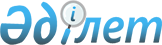 О внесении изменений и дополнений в некоторые решения Правительства Республики КазахстанПостановление Правительства Республики Казахстан от 14 февраля 2006 года N 99.
      В целях реализации Закона Республики Казахстан от 21 октября 2005 года "О внесении изменений и дополнений в Закон Республики Казахстан "О нормативных правовых актах" по вопросам совершенствования нормотворческой деятельности" Правительство Республики Казахстан ПОСТАНОВЛЯЕТ:
      1. Утвердить прилагаемые изменения и дополнения, которые вносятся в некоторые решения Правительства Республики Казахстан. 
      2. Настоящее постановление вводится в действие со дня подписания.   Изменения и дополнения, 
которые вносятся в некоторые решения
Правительства Республики Казахстан
      1. В постановлении Правительства Республики Казахстан от 27 апреля 1999 года N 487 "О создании Республиканского государственного предприятия "Республиканский центр правовой 
      информации" (САПП Республики Казахстан, 1999 г., N 15, ст. 159): 
      в пункте 2 слова ", а также органом, осуществляющим по отношению к Предприятию функции субъекта права государственной собственности," исключить; 
      пункт 3 изложить в следующей редакции: 
      "3. Основной сферой деятельности Предприятия определить обеспечение ведения Государственного реестра нормативных правовых актов Республики Казахстан.". 
      2. Утратил силу постановлением Правительства РК от 16.09.2011 № 1067.
      3. Утратил силу постановлением Правительства РК от 17.08.2006 № 778.
      4. Утратил силу постановлением Правительства РК от 31.08.2016 № 497.
      5. Утратил силу постановлением Правительства РК от 30.06.2016 № 387 (вводится в действие по истечении десяти календарных дней после дня его первого официального опубликования).
      6. Утратил силу постановлением Правительства РК от 02.12.2016 № 762 (вводится в действие по истечении десяти календарных дней после дня его первого официального опубликования).

      7. Утратил силу постановлением Правительства РК от 02.06.2022 № 355.


      8. Утратил силу постановлением Правительства РК от 29.12.2016 № 907.
					© 2012. РГП на ПХВ «Институт законодательства и правовой информации Республики Казахстан» Министерства юстиции Республики Казахстан
				
Премьер-МинистрРеспублики КазахстанУтверждены
постановлением Правительства
Республики Казахстан
от 14 февраля 2006 года N 99